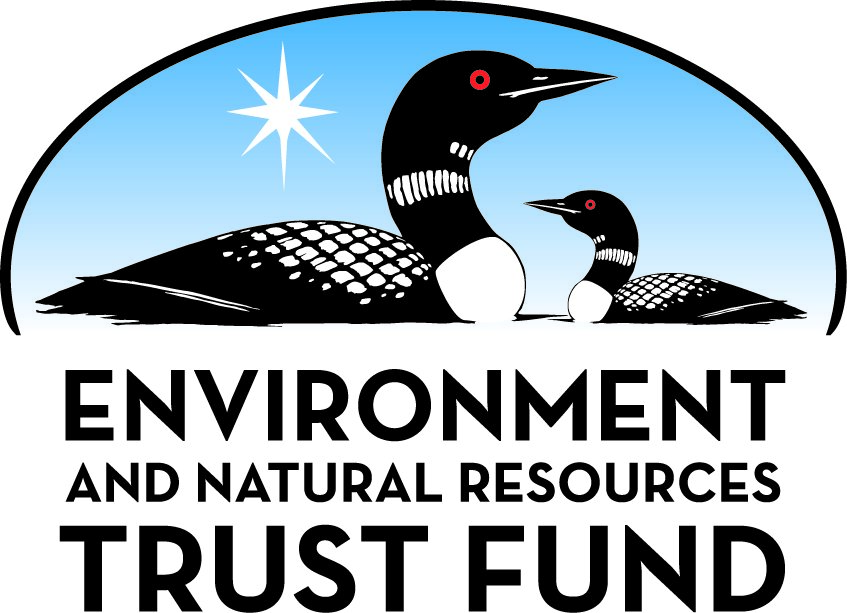 Environment and Natural Resources Trust FundM.L. 2021 Approved Work PlanGeneral InformationID Number: 2021-092Staff Lead: Michael VarienDate this document submitted to LCCMR: July 21, 2021Project Title: City Of Brainerd - Mississippi Landing TrailheadProject Budget: $2,850,000Project Manager InformationName: David ChanskiOrganization: City of BrainerdOffice Telephone: (218) 828-2307Email: dchanski@ci.brainerd.mn.usWeb Address: https://www.ci.brainerd.mn.us/Project ReportingDate Work Plan Approved by LCCMR: July 20, 2021Reporting Schedule: December  1 / June  1 of each year.Project Completion: June 30, 2024Final Report Due Date: August 14, 2024Legal InformationLegal Citation: M.L. 2021, First Special Session, Chp. 6, Art. 6, Sec. 2, Subd. 09gAppropriation Language: $2,850,000 the first year is from the trust fund to the commissioner of natural resources for an agreement with the city of Brainerd to design and construct Mississippi Landing Trailhead Park to help connect residents and visitors to the Mississippi River through recreation, education, and restoration.Appropriation End Date: June 30, 2024NarrativeProject Summary: The Mississippi Landing Trailhead Park will help connect residents and visitors to the Mississippi River through recreation, education, and restoration; providing an accessible connection to the river for everyone.Describe the opportunity or problem your proposal seeks to address. Include any relevant background information.Brainerd seeks to design and construct a new park, the Mississippi Landing Trailhead (MLT) on a 3-acre, city owned parcel adjacent to the Mississippi River. Brainerd has little public land on the river. With a median income of only $33,415, low cost recreational opportunities are needed like walking, biking, and canoeing/kayaking. There is no centralized trailhead to access the Mississippi River State Water Trail and Cuyuna Lakes & Paul Bunyan State Trails, and to draw trail visitors to downtown businesses. Brainerd's existing canoe launch is difficult to use and muddy. Brainerd lacks an outdoor community gathering space for public events & concerts. The city now holds public events in downtown parking lots. The historic Gregory Park bandstand is small and has limited grass seating space and no parking. Schools have no easy access to the river for environmental education; public information is also lacking. The underutilized park site includes only a paved city trail and an old asphalt parking lot that drains 797,000 gallons of stormwater directly into the river per year. The riverbank is becoming overrun with invasive species. Finally, in the County’s recent Health Needs Assessment 65% of residents did not meet physical activity guidelines.What is your proposed solution to the problem or opportunity discussed above? i.e. What are you seeking funding to do? You will be asked to expand on this in Activities and Milestones.The project will remove the existing parking lot and construct:  
1)	Paved hike/bike trails, and a natural surface hiking trail: these will connect via short spurs to the two State Trails & downtown ¼ mile away and other City trails
2)	Hillside improvements to support community performances on a natural hill, terraced seating, open turf space, and a paved promenade with electric hookups, providing a park setting with great river views and ample seating & parking for concerts, farmers markets, and community events
3)	A canoe/kayak launch, offering a sandier, safer canoe/kayak launch with a convenient loading zone and shorter access trail
4)	A space for outdoor education; the site is 800 ft. from the High School building & ½ mile from Central Lakes College—convenient for classes at both institutions
5)	Two river overlooks, a trailhead kiosk, benches, restroom building, and interpretive signs
6)	Rain gardens for stormwater filtration & riverbank habitat restoration  
All facilities will meet ADA accessibility guidelines.  The City will construct angled, on-street parking & an enhanced crosswalk to the high school in a separate project to be completed before the park opens (not part of this application)What are the specific project outcomes as they relate to the public purpose of protection, conservation, preservation, and enhancement of the state’s natural resources? Trailhead and canoe/kayak launch shall pay tribute to the site history as a point of departure and arrival for the public while preserving its continued use by/for the public. 

Stormwater flows shall be slowed, captured and cleansed, thereby enhancing river water quality and protecting sensitive aquatic species.

Site plantings benefit bird and insect habitat conservation in the Mississippi River flyway corridor: 
1)	Degraded shoreline forest shall be enhanced by litter removal, ecosystem restoration and erosion/slope stabilization
2)	Vegetation richness/diversity shall increase with native tree, sedge, and forb species plantings
3)	Pollinator friendly landscapesProject LocationWhat is the best scale for describing where your work will take place?  
	City(s): BrainerdWhat is the best scale to describe the area impacted by your work?  
	Region(s): CentralWhen will the work impact occur?  
	During the ProjectActivities and MilestonesActivity 1: DESIGN - Landscape Architecture, & Civil EngineeringActivity Budget: $285,124Activity Description: 
The project will include landscape architecture and engineering design for all project elements. Design will include site grading, site utilities, riverbank restoration, erosion control, bituminous trails, sidewalks, design of structures (outdoor classroom, gateway feature), site amenities (curb, gutter, nature play area, lighting, signage, trailhead elements, hillside seating, retaining walls, stormwater treatment facilities, site furnishings, and landscape plantings). A&E firm will be chosen through competitive RFP process. This consultant will lead the City of Brainerd through the design development stage; evolving the conceptual master plan provided into a final design. The selected firm will provide a public presentation, estimated costs, final plans, bidding and construction management to the project. A preliminary concept plan is attached and is the basis for advancing this project. The project non-construction cost items include design/engineering (survey, geotechnical engineering, final design and construction documents, and permitting) and construction management.Activity Milestones: Activity 2: CONSTRUCTION - Site Improvements, Construction & Construction AdministrationActivity Budget: $2,564,876Activity Description: 
Construction will follow final plans and specifications developed by the A&E firm. Contractors will be solicited through the public bidding process that adheres to the City of Brainerd’s policy, which adheres to state statute guidelines and requirements. Construction will include mobilization, site demolition, site clearing and grubbing, trenching, site preparation, grading, hardscape construction (backfilling, compaction, pavement, curb, gutter, sidewalks, site utilities), softscape installation (trees, shrubs, mulch), erosion control, fixtures (gateway construction, public art features, lighting), and other miscellaneous construction items. This activity will also include construction management, a service provided by the awarded consultant.Activity Milestones: Project Partners and CollaboratorsDisseminationDescribe your plans for dissemination, presentation, documentation, or sharing of data, results, samples, physical collections, and other products and how they will follow ENRTF Acknowledgement Requirements and Guidelines. 
AK comment: The city will create a project page for the Mississippi Landing Trailhead; a landing page highlighting the progression of the project, site development, clearly indicating the collaborative nature of the project and funding from the Environment and Natural Resources Trust Fund. The ENTRF logo will be included in this project page. On the project landing page, city staff will share the status of construction and highlight the important elements of the site. At the completion of each large project phase, staff will develop a brief publication to be shared via social media, sharing photos branded with the logo -  following the ENTRF acknowledgment guidelines.

In addition, a site construction sign will be installed to identify the funders of the project, with the ENTRF logo.Long-Term Implementation and FundingDescribe how the results will be implemented and how any ongoing effort will be funded. If not already addressed as part of the project, how will findings, results, and products developed be implemented after project completion? If additional work is needed, how will this be funded? 
The project will be completed and implemented when the Mississippi Landing Trailhead park is officially opened to the public. After construction, the City of Brainerd Parks Department and City Council have committed to operating and maintaining the park in perpetuity.

Parking is not included in this project but will be constructed as a part of a new improvement project. On street parking will replace the removal of the parking lot. If the project is funded, the city will complete the road improvements through a separate capital project by the time the park opens.Budget SummaryClassified Staff or Generally Ineligible ExpensesNon ENRTF FundsAttachmentsRequired AttachmentsVisual ComponentFile: Alternate Text for Visual ComponentThis document includes the Mississippi Landing Trailhead Park master plan, updated project estimate, and certificate of survey....Board Resolution or LetterOptional AttachmentsSupport Letter or OtherDifference between Proposal and Work PlanDescribe changes from Proposal to Work Plan StageOmission of the amphitheater structure, targeted for a city capital campaign effort (seating to remain); temporary stage will be constructed through local partnerships. Removal of river steps, transition to phase II of project. Lowered the cost of the restroom facility to align with allocated funds. Changes in the project timeline to account for spring advertisement for bids for the construction work, planting unit installation schedule spring/fall (avoiding summer months), and positioning the project where construction will begin in June 2022 and end June 2023. This shift allocates more time for the design phase.

Mississippi Landing Trailhead Park will serve as a connection for the community to the river.  An important aspect to this park will be creating outdoor recreational and learning opportunities through establishment of native habitat.   Our goals for the park include the following: wildlife habitat, plant diversity, stormwater treatment, restoring natural disturbances, providing habitat for pollinators, and managing invasive species.  The Mississippi River serves as a wildlife corridor within the City of Brainerd.  The design of this park will keep intact and enhance the native forest area along the riverbank through native plantings.  Selecting a diverse and native planting plan will also be important for creating a resilient habitat.  Native and diverse plant communities along the river will help prevent invasive species and maintain forest health from environmental stressors. Also, the city is currently working on a public tree inventory mapping program to foster a resilient tree community.  This Park project will plant trees according to our management plan that will be adopted after our public tree inventory is completed.  There are stormwater filtration basins planned for the park.  These stormwater areas will help filter contaminants from the adjacent road and serve as wildlife and pollinator habitat.  This stormwater/ raingarden habitat may be a good project to partner with the local mater garden’s club for implementation and maintenance.  There will also be an emphasis on creating resilient and bee friendly lawns in some of the turf grass areas.  Once established, the Brainerd Parks Department will work on maintaining the natural environment.  This includes detection and eradication of invasive species.  The native habitat will serve Brainerd well as an outdoor classroom for community members and school aged children. The City will utilize the skills of the Assistant Planner in the Community Development Department, who is a landscape architect by trade, as well as partners with the Crow Wing County Master Gardeners in designing and maintaining these natural areas.Additional Acknowledgements and Conditions: The following are acknowledgements and conditions beyond those already included in the above workplan:Do you understand and acknowledge the ENRTF repayment requirements if the use of capital equipment changes? 
	N/ADo you agree travel expenses must follow the "Commissioner's Plan" promulgated by the Commissioner of Management of Budget or, for University of Minnesota projects, the University of Minnesota plan? 
	N/ADoes your project have potential for royalties, copyrights, patents, or sale of products and assets? 
	NoDo you understand and acknowledge IP and revenue-return and sharing requirements in 116P.10? 
	N/ADo you wish to request reinvestment of any revenues into your project instead of returning revenue to the ENRTF? 
	N/ADoes your project include original, hypothesis-driven research? 
	NoDoes the organization have a fiscal agent for this project? 
	NoDescriptionCompletion DateRequest for Proposal - Select Design ConsultantAugust 31, 2021Design Process - Concept & Design DevelopmentDecember 31, 2021Testing and Permitting - Complete all site testing for the site design & permittingApril 30, 2022Construction Documentation - Develop plans, sections, details, quantities, and specificationsApril 30, 2022DescriptionCompletion DateBidding - Advertise for bid and award construction contractor through RFP processJune 30, 2022Construction CompletionJune 30, 2023Project CloseoutJune 30, 2024NameOrganizationRoleReceiving FundsAshley KaisershotSourcewellAshley Kaisershot serves as a consulting planner for the City of Brainerd a variety of planning and trail development initiatives. Ashley has been a part of this project since 2016 and will continue to assist in the development and oversight of the Mississippi Landing Trailhead project (through 2020).NoCategory / NameSubcategory or TypeDescriptionPurposeGen. Ineli gible% Bene fits# FTEClass ified Staff?$ AmountPersonnelSub Total-Contracts and ServicesTBDProfessional or Technical Service ContractSITE DESIGN AND ENGINEERING: The first step in constructing the Mississippi Landing Trailhead is developing the final site design, engineering, and construction specifications for the park. A conceptual design has been completed through collaboration with the National Parks Service, and a preliminary cost estimate has been conducted by SEH.0$285,000TBDProfessional or Technical Service ContractFEATURE CONSTRUCTION/INSTALLATION: The Mississippi Landing Trailhead park will have numerous features with which the community can engage. Such features include restroom facilities, water stations, bike repair stations, art, outdoor education facility, and more. A main element of the park's construction will be constructing/building/installing these features.0$1,775,000TBDProfessional or Technical Service ContractSITE PREPARATION AND LANDSCAPING: Once the design and engineering for the Mississippi Landing Trailhead is complete, the next step will be to prepare the site for construction. This portion of the project also includes conducting ecological improvements and overall landscaping.0$620,000TBDProfessional or Technical Service ContractCONSTRUCTION ADMINISTRATION: While the City of Brainerd has a number of qualified staff from engineers to planners to building officials who could effectively manage the construction of the Mississippi Landing Trailhead, it is generally the City's practice to contract for construction administration services for such projects.0$170,000Sub Total$2,850,000Equipment, Tools, and SuppliesSub Total-Capital ExpendituresSub Total-Acquisitions and StewardshipSub Total-Travel In MinnesotaSub Total-Travel Outside MinnesotaSub Total-Printing and PublicationSub Total-Other ExpensesSub Total-Grand Total$2,850,000Category/NameSubcategory or TypeDescriptionJustification Ineligible Expense or Classified Staff RequestCategorySpecific SourceUseStatusAmountStateCashMinnesota Investment Funds - 2020 Fund RolloverMIF funds to be allocated to the project.Secured$100,000State Sub Total$100,000Non-StateIn-KindStaff time allocated to the oversight and management of the grant project.Staff from various departments will provide in-kind assistance in addition to their duties between the acceptance of the grant and the completion of the project. Departments include Administration, Finance, Community Development, and Public Works (Engineering and Parks).Potential$100,000Non State Sub Total$100,000Funds Total$200,000TitleFileMississippi Landing Trailhead Supporting ResolutionTitleFileSupport ContentMississippi Landing Trailhead Letters of Support2018 City of Brainerd CAFRMLT Cost Estimate